《参会回执表--2021第二届中国项目经理线上会议》主题：执项目牛耳    悟管理精髓主办方：PMO评论   时间：11月27日   地点：云端◆报名截止日期为：11月25日22:00（如人满会提前截止），之后不再接受任何形式的报名。◆当您填写参会回执表后，均视为你已经阅读并同意遵守本大会官网中的“参会须知”。◆以下均为必填项，填好后发送至报名专用邮箱:pmo@chinapmo.com，会务组人员会回复您。◆非常重要：如因您开票信息填写错误而导致需要重新开具发票的，您需要额外支付服务费。参会单位贵司参会指定联络人姓名姓名部门部门职务职务职务手机手机手机邮箱邮箱贵司参会指定联络人参会人员信息姓名姓名部门部门职务职务职务手机手机手机邮箱邮箱参会人员信息参会人员信息参会人员信息参会人员信息温馨提示：请如实、完整填写以上各参会人员信息，信息不完整者将无法注册成功。大会召开前1周内，会往您的邮箱中发送报到通知，线上门票不能转让，报名后只限您本人参加。您提交本参会回执表后，组委会会联络您。温馨提示：请如实、完整填写以上各参会人员信息，信息不完整者将无法注册成功。大会召开前1周内，会往您的邮箱中发送报到通知，线上门票不能转让，报名后只限您本人参加。您提交本参会回执表后，组委会会联络您。温馨提示：请如实、完整填写以上各参会人员信息，信息不完整者将无法注册成功。大会召开前1周内，会往您的邮箱中发送报到通知，线上门票不能转让，报名后只限您本人参加。您提交本参会回执表后，组委会会联络您。温馨提示：请如实、完整填写以上各参会人员信息，信息不完整者将无法注册成功。大会召开前1周内，会往您的邮箱中发送报到通知，线上门票不能转让，报名后只限您本人参加。您提交本参会回执表后，组委会会联络您。温馨提示：请如实、完整填写以上各参会人员信息，信息不完整者将无法注册成功。大会召开前1周内，会往您的邮箱中发送报到通知，线上门票不能转让，报名后只限您本人参加。您提交本参会回执表后，组委会会联络您。温馨提示：请如实、完整填写以上各参会人员信息，信息不完整者将无法注册成功。大会召开前1周内，会往您的邮箱中发送报到通知，线上门票不能转让，报名后只限您本人参加。您提交本参会回执表后，组委会会联络您。温馨提示：请如实、完整填写以上各参会人员信息，信息不完整者将无法注册成功。大会召开前1周内，会往您的邮箱中发送报到通知，线上门票不能转让，报名后只限您本人参加。您提交本参会回执表后，组委会会联络您。温馨提示：请如实、完整填写以上各参会人员信息，信息不完整者将无法注册成功。大会召开前1周内，会往您的邮箱中发送报到通知，线上门票不能转让，报名后只限您本人参加。您提交本参会回执表后，组委会会联络您。温馨提示：请如实、完整填写以上各参会人员信息，信息不完整者将无法注册成功。大会召开前1周内，会往您的邮箱中发送报到通知，线上门票不能转让，报名后只限您本人参加。您提交本参会回执表后，组委会会联络您。温馨提示：请如实、完整填写以上各参会人员信息，信息不完整者将无法注册成功。大会召开前1周内，会往您的邮箱中发送报到通知，线上门票不能转让，报名后只限您本人参加。您提交本参会回执表后，组委会会联络您。温馨提示：请如实、完整填写以上各参会人员信息，信息不完整者将无法注册成功。大会召开前1周内，会往您的邮箱中发送报到通知，线上门票不能转让，报名后只限您本人参加。您提交本参会回执表后，组委会会联络您。温馨提示：请如实、完整填写以上各参会人员信息，信息不完整者将无法注册成功。大会召开前1周内，会往您的邮箱中发送报到通知，线上门票不能转让，报名后只限您本人参加。您提交本参会回执表后，组委会会联络您。注册分类注册时间注册时间注册时间参会人数与费用对照（以下为最终优惠价格，不接受议价）参会人数与费用对照（以下为最终优惠价格，不接受议价）参会人数与费用对照（以下为最终优惠价格，不接受议价）参会人数与费用对照（以下为最终优惠价格，不接受议价）参会人数与费用对照（以下为最终优惠价格，不接受议价）参会人数与费用对照（以下为最终优惠价格，不接受议价）参会人数与费用对照（以下为最终优惠价格，不接受议价）参会人数与费用对照（以下为最终优惠价格，不接受议价）参会人数与费用对照（以下为最终优惠价格，不接受议价）注册分类注册时间注册时间注册时间1-2个人1-2个人3-4个人5-6个人5-6个人7-8个人7-8个人7-8个人9-10个人提前注册11月08日至11月25日11月08日至11月25日11月08日至11月25日□1500元□1500元2000元□2500元□2500元□3000元□3000元□3000元□3500元参会注册特别说明1、以上表格中提到的费用优惠，以实际到账时间为准；多人报名优惠只限同一单位的参会代表；2、11月22日22:00报名通道关闭。3、以上费用包括： 线上参会费、会刊（内有演讲嘉宾PPT）、大会纪念礼品。1、以上表格中提到的费用优惠，以实际到账时间为准；多人报名优惠只限同一单位的参会代表；2、11月22日22:00报名通道关闭。3、以上费用包括： 线上参会费、会刊（内有演讲嘉宾PPT）、大会纪念礼品。1、以上表格中提到的费用优惠，以实际到账时间为准；多人报名优惠只限同一单位的参会代表；2、11月22日22:00报名通道关闭。3、以上费用包括： 线上参会费、会刊（内有演讲嘉宾PPT）、大会纪念礼品。1、以上表格中提到的费用优惠，以实际到账时间为准；多人报名优惠只限同一单位的参会代表；2、11月22日22:00报名通道关闭。3、以上费用包括： 线上参会费、会刊（内有演讲嘉宾PPT）、大会纪念礼品。1、以上表格中提到的费用优惠，以实际到账时间为准；多人报名优惠只限同一单位的参会代表；2、11月22日22:00报名通道关闭。3、以上费用包括： 线上参会费、会刊（内有演讲嘉宾PPT）、大会纪念礼品。1、以上表格中提到的费用优惠，以实际到账时间为准；多人报名优惠只限同一单位的参会代表；2、11月22日22:00报名通道关闭。3、以上费用包括： 线上参会费、会刊（内有演讲嘉宾PPT）、大会纪念礼品。1、以上表格中提到的费用优惠，以实际到账时间为准；多人报名优惠只限同一单位的参会代表；2、11月22日22:00报名通道关闭。3、以上费用包括： 线上参会费、会刊（内有演讲嘉宾PPT）、大会纪念礼品。1、以上表格中提到的费用优惠，以实际到账时间为准；多人报名优惠只限同一单位的参会代表；2、11月22日22:00报名通道关闭。3、以上费用包括： 线上参会费、会刊（内有演讲嘉宾PPT）、大会纪念礼品。1、以上表格中提到的费用优惠，以实际到账时间为准；多人报名优惠只限同一单位的参会代表；2、11月22日22:00报名通道关闭。3、以上费用包括： 线上参会费、会刊（内有演讲嘉宾PPT）、大会纪念礼品。1、以上表格中提到的费用优惠，以实际到账时间为准；多人报名优惠只限同一单位的参会代表；2、11月22日22:00报名通道关闭。3、以上费用包括： 线上参会费、会刊（内有演讲嘉宾PPT）、大会纪念礼品。1、以上表格中提到的费用优惠，以实际到账时间为准；多人报名优惠只限同一单位的参会代表；2、11月22日22:00报名通道关闭。3、以上费用包括： 线上参会费、会刊（内有演讲嘉宾PPT）、大会纪念礼品。1、以上表格中提到的费用优惠，以实际到账时间为准；多人报名优惠只限同一单位的参会代表；2、11月22日22:00报名通道关闭。3、以上费用包括： 线上参会费、会刊（内有演讲嘉宾PPT）、大会纪念礼品。参会费用总计备注：支付形式只限转账，不接受现金、支票、刷卡、微信、支付宝等支付形式。备注：支付形式只限转账，不接受现金、支票、刷卡、微信、支付宝等支付形式。备注：支付形式只限转账，不接受现金、支票、刷卡、微信、支付宝等支付形式。备注：支付形式只限转账，不接受现金、支票、刷卡、微信、支付宝等支付形式。备注：支付形式只限转账，不接受现金、支票、刷卡、微信、支付宝等支付形式。备注：支付形式只限转账，不接受现金、支票、刷卡、微信、支付宝等支付形式。备注：支付形式只限转账，不接受现金、支票、刷卡、微信、支付宝等支付形式。备注：支付形式只限转账，不接受现金、支票、刷卡、微信、支付宝等支付形式。备注：支付形式只限转账，不接受现金、支票、刷卡、微信、支付宝等支付形式。备注：支付形式只限转账，不接受现金、支票、刷卡、微信、支付宝等支付形式。备注：支付形式只限转账，不接受现金、支票、刷卡、微信、支付宝等支付形式。温馨提示1、只有在11月15日（含本日）成功支付了参会费的单位，组委会才会在开会前把会刊（内有演讲嘉宾PPT）、发票和会议纪念品快递给您；1、只有在11月15日（含本日）成功支付了参会费的单位，组委会才会在开会前把会刊（内有演讲嘉宾PPT）、发票和会议纪念品快递给您；1、只有在11月15日（含本日）成功支付了参会费的单位，组委会才会在开会前把会刊（内有演讲嘉宾PPT）、发票和会议纪念品快递给您；1、只有在11月15日（含本日）成功支付了参会费的单位，组委会才会在开会前把会刊（内有演讲嘉宾PPT）、发票和会议纪念品快递给您；1、只有在11月15日（含本日）成功支付了参会费的单位，组委会才会在开会前把会刊（内有演讲嘉宾PPT）、发票和会议纪念品快递给您；1、只有在11月15日（含本日）成功支付了参会费的单位，组委会才会在开会前把会刊（内有演讲嘉宾PPT）、发票和会议纪念品快递给您；1、只有在11月15日（含本日）成功支付了参会费的单位，组委会才会在开会前把会刊（内有演讲嘉宾PPT）、发票和会议纪念品快递给您；1、只有在11月15日（含本日）成功支付了参会费的单位，组委会才会在开会前把会刊（内有演讲嘉宾PPT）、发票和会议纪念品快递给您；1、只有在11月15日（含本日）成功支付了参会费的单位，组委会才会在开会前把会刊（内有演讲嘉宾PPT）、发票和会议纪念品快递给您；1、只有在11月15日（含本日）成功支付了参会费的单位，组委会才会在开会前把会刊（内有演讲嘉宾PPT）、发票和会议纪念品快递给您；1、只有在11月15日（含本日）成功支付了参会费的单位，组委会才会在开会前把会刊（内有演讲嘉宾PPT）、发票和会议纪念品快递给您；1、只有在11月15日（含本日）成功支付了参会费的单位，组委会才会在开会前把会刊（内有演讲嘉宾PPT）、发票和会议纪念品快递给您；温馨提示2、11月16日以后支付参会费的单位，其会刊（内有演讲嘉宾PPT）、发票和会议纪念品一律在会议结束后即11月29-12月5日之间进行快递。2、11月16日以后支付参会费的单位，其会刊（内有演讲嘉宾PPT）、发票和会议纪念品一律在会议结束后即11月29-12月5日之间进行快递。2、11月16日以后支付参会费的单位，其会刊（内有演讲嘉宾PPT）、发票和会议纪念品一律在会议结束后即11月29-12月5日之间进行快递。2、11月16日以后支付参会费的单位，其会刊（内有演讲嘉宾PPT）、发票和会议纪念品一律在会议结束后即11月29-12月5日之间进行快递。2、11月16日以后支付参会费的单位，其会刊（内有演讲嘉宾PPT）、发票和会议纪念品一律在会议结束后即11月29-12月5日之间进行快递。2、11月16日以后支付参会费的单位，其会刊（内有演讲嘉宾PPT）、发票和会议纪念品一律在会议结束后即11月29-12月5日之间进行快递。2、11月16日以后支付参会费的单位，其会刊（内有演讲嘉宾PPT）、发票和会议纪念品一律在会议结束后即11月29-12月5日之间进行快递。2、11月16日以后支付参会费的单位，其会刊（内有演讲嘉宾PPT）、发票和会议纪念品一律在会议结束后即11月29-12月5日之间进行快递。2、11月16日以后支付参会费的单位，其会刊（内有演讲嘉宾PPT）、发票和会议纪念品一律在会议结束后即11月29-12月5日之间进行快递。2、11月16日以后支付参会费的单位，其会刊（内有演讲嘉宾PPT）、发票和会议纪念品一律在会议结束后即11月29-12月5日之间进行快递。2、11月16日以后支付参会费的单位，其会刊（内有演讲嘉宾PPT）、发票和会议纪念品一律在会议结束后即11月29-12月5日之间进行快递。2、11月16日以后支付参会费的单位，其会刊（内有演讲嘉宾PPT）、发票和会议纪念品一律在会议结束后即11月29-12月5日之间进行快递。发票信息请选择发票种类（只选其一）：1、增值税普通发票，发票抬头：                          金额：           费用：□ *会展服务*会议费        □ *企业管理服务*培训费  （税号：                           ）2、增值税专用发票，发票抬头：                           金额：           费用：□ 其他现代服务会议费      □ 其他现代服务培训费    （如需专票，请提供非图片格式的开票公司名称、账户、开户行、税号、地址，电话，开票内容）快递地址：                邮编：           收件人：           联系电话：           友情提示： 1、组委会将在11月16日至18日为已经到款的单位开具发票；11月16日至22日到款的单位一律在11月29-12月5日之间进行开具并快递。2、请您在填写开票信息之前，一定要向贵司财务人员索要正确的开票信息，切勿填错。如因您填写错误，而导致需要重新开具发票的，贵司须先把作废的发票快递给组委会，并按照200元/张，支付开票服务费之后，组委会才会重新给您开具发票。请选择发票种类（只选其一）：1、增值税普通发票，发票抬头：                          金额：           费用：□ *会展服务*会议费        □ *企业管理服务*培训费  （税号：                           ）2、增值税专用发票，发票抬头：                           金额：           费用：□ 其他现代服务会议费      □ 其他现代服务培训费    （如需专票，请提供非图片格式的开票公司名称、账户、开户行、税号、地址，电话，开票内容）快递地址：                邮编：           收件人：           联系电话：           友情提示： 1、组委会将在11月16日至18日为已经到款的单位开具发票；11月16日至22日到款的单位一律在11月29-12月5日之间进行开具并快递。2、请您在填写开票信息之前，一定要向贵司财务人员索要正确的开票信息，切勿填错。如因您填写错误，而导致需要重新开具发票的，贵司须先把作废的发票快递给组委会，并按照200元/张，支付开票服务费之后，组委会才会重新给您开具发票。请选择发票种类（只选其一）：1、增值税普通发票，发票抬头：                          金额：           费用：□ *会展服务*会议费        □ *企业管理服务*培训费  （税号：                           ）2、增值税专用发票，发票抬头：                           金额：           费用：□ 其他现代服务会议费      □ 其他现代服务培训费    （如需专票，请提供非图片格式的开票公司名称、账户、开户行、税号、地址，电话，开票内容）快递地址：                邮编：           收件人：           联系电话：           友情提示： 1、组委会将在11月16日至18日为已经到款的单位开具发票；11月16日至22日到款的单位一律在11月29-12月5日之间进行开具并快递。2、请您在填写开票信息之前，一定要向贵司财务人员索要正确的开票信息，切勿填错。如因您填写错误，而导致需要重新开具发票的，贵司须先把作废的发票快递给组委会，并按照200元/张，支付开票服务费之后，组委会才会重新给您开具发票。请选择发票种类（只选其一）：1、增值税普通发票，发票抬头：                          金额：           费用：□ *会展服务*会议费        □ *企业管理服务*培训费  （税号：                           ）2、增值税专用发票，发票抬头：                           金额：           费用：□ 其他现代服务会议费      □ 其他现代服务培训费    （如需专票，请提供非图片格式的开票公司名称、账户、开户行、税号、地址，电话，开票内容）快递地址：                邮编：           收件人：           联系电话：           友情提示： 1、组委会将在11月16日至18日为已经到款的单位开具发票；11月16日至22日到款的单位一律在11月29-12月5日之间进行开具并快递。2、请您在填写开票信息之前，一定要向贵司财务人员索要正确的开票信息，切勿填错。如因您填写错误，而导致需要重新开具发票的，贵司须先把作废的发票快递给组委会，并按照200元/张，支付开票服务费之后，组委会才会重新给您开具发票。请选择发票种类（只选其一）：1、增值税普通发票，发票抬头：                          金额：           费用：□ *会展服务*会议费        □ *企业管理服务*培训费  （税号：                           ）2、增值税专用发票，发票抬头：                           金额：           费用：□ 其他现代服务会议费      □ 其他现代服务培训费    （如需专票，请提供非图片格式的开票公司名称、账户、开户行、税号、地址，电话，开票内容）快递地址：                邮编：           收件人：           联系电话：           友情提示： 1、组委会将在11月16日至18日为已经到款的单位开具发票；11月16日至22日到款的单位一律在11月29-12月5日之间进行开具并快递。2、请您在填写开票信息之前，一定要向贵司财务人员索要正确的开票信息，切勿填错。如因您填写错误，而导致需要重新开具发票的，贵司须先把作废的发票快递给组委会，并按照200元/张，支付开票服务费之后，组委会才会重新给您开具发票。请选择发票种类（只选其一）：1、增值税普通发票，发票抬头：                          金额：           费用：□ *会展服务*会议费        □ *企业管理服务*培训费  （税号：                           ）2、增值税专用发票，发票抬头：                           金额：           费用：□ 其他现代服务会议费      □ 其他现代服务培训费    （如需专票，请提供非图片格式的开票公司名称、账户、开户行、税号、地址，电话，开票内容）快递地址：                邮编：           收件人：           联系电话：           友情提示： 1、组委会将在11月16日至18日为已经到款的单位开具发票；11月16日至22日到款的单位一律在11月29-12月5日之间进行开具并快递。2、请您在填写开票信息之前，一定要向贵司财务人员索要正确的开票信息，切勿填错。如因您填写错误，而导致需要重新开具发票的，贵司须先把作废的发票快递给组委会，并按照200元/张，支付开票服务费之后，组委会才会重新给您开具发票。请选择发票种类（只选其一）：1、增值税普通发票，发票抬头：                          金额：           费用：□ *会展服务*会议费        □ *企业管理服务*培训费  （税号：                           ）2、增值税专用发票，发票抬头：                           金额：           费用：□ 其他现代服务会议费      □ 其他现代服务培训费    （如需专票，请提供非图片格式的开票公司名称、账户、开户行、税号、地址，电话，开票内容）快递地址：                邮编：           收件人：           联系电话：           友情提示： 1、组委会将在11月16日至18日为已经到款的单位开具发票；11月16日至22日到款的单位一律在11月29-12月5日之间进行开具并快递。2、请您在填写开票信息之前，一定要向贵司财务人员索要正确的开票信息，切勿填错。如因您填写错误，而导致需要重新开具发票的，贵司须先把作废的发票快递给组委会，并按照200元/张，支付开票服务费之后，组委会才会重新给您开具发票。请选择发票种类（只选其一）：1、增值税普通发票，发票抬头：                          金额：           费用：□ *会展服务*会议费        □ *企业管理服务*培训费  （税号：                           ）2、增值税专用发票，发票抬头：                           金额：           费用：□ 其他现代服务会议费      □ 其他现代服务培训费    （如需专票，请提供非图片格式的开票公司名称、账户、开户行、税号、地址，电话，开票内容）快递地址：                邮编：           收件人：           联系电话：           友情提示： 1、组委会将在11月16日至18日为已经到款的单位开具发票；11月16日至22日到款的单位一律在11月29-12月5日之间进行开具并快递。2、请您在填写开票信息之前，一定要向贵司财务人员索要正确的开票信息，切勿填错。如因您填写错误，而导致需要重新开具发票的，贵司须先把作废的发票快递给组委会，并按照200元/张，支付开票服务费之后，组委会才会重新给您开具发票。请选择发票种类（只选其一）：1、增值税普通发票，发票抬头：                          金额：           费用：□ *会展服务*会议费        □ *企业管理服务*培训费  （税号：                           ）2、增值税专用发票，发票抬头：                           金额：           费用：□ 其他现代服务会议费      □ 其他现代服务培训费    （如需专票，请提供非图片格式的开票公司名称、账户、开户行、税号、地址，电话，开票内容）快递地址：                邮编：           收件人：           联系电话：           友情提示： 1、组委会将在11月16日至18日为已经到款的单位开具发票；11月16日至22日到款的单位一律在11月29-12月5日之间进行开具并快递。2、请您在填写开票信息之前，一定要向贵司财务人员索要正确的开票信息，切勿填错。如因您填写错误，而导致需要重新开具发票的，贵司须先把作废的发票快递给组委会，并按照200元/张，支付开票服务费之后，组委会才会重新给您开具发票。请选择发票种类（只选其一）：1、增值税普通发票，发票抬头：                          金额：           费用：□ *会展服务*会议费        □ *企业管理服务*培训费  （税号：                           ）2、增值税专用发票，发票抬头：                           金额：           费用：□ 其他现代服务会议费      □ 其他现代服务培训费    （如需专票，请提供非图片格式的开票公司名称、账户、开户行、税号、地址，电话，开票内容）快递地址：                邮编：           收件人：           联系电话：           友情提示： 1、组委会将在11月16日至18日为已经到款的单位开具发票；11月16日至22日到款的单位一律在11月29-12月5日之间进行开具并快递。2、请您在填写开票信息之前，一定要向贵司财务人员索要正确的开票信息，切勿填错。如因您填写错误，而导致需要重新开具发票的，贵司须先把作废的发票快递给组委会，并按照200元/张，支付开票服务费之后，组委会才会重新给您开具发票。请选择发票种类（只选其一）：1、增值税普通发票，发票抬头：                          金额：           费用：□ *会展服务*会议费        □ *企业管理服务*培训费  （税号：                           ）2、增值税专用发票，发票抬头：                           金额：           费用：□ 其他现代服务会议费      □ 其他现代服务培训费    （如需专票，请提供非图片格式的开票公司名称、账户、开户行、税号、地址，电话，开票内容）快递地址：                邮编：           收件人：           联系电话：           友情提示： 1、组委会将在11月16日至18日为已经到款的单位开具发票；11月16日至22日到款的单位一律在11月29-12月5日之间进行开具并快递。2、请您在填写开票信息之前，一定要向贵司财务人员索要正确的开票信息，切勿填错。如因您填写错误，而导致需要重新开具发票的，贵司须先把作废的发票快递给组委会，并按照200元/张，支付开票服务费之后，组委会才会重新给您开具发票。请选择发票种类（只选其一）：1、增值税普通发票，发票抬头：                          金额：           费用：□ *会展服务*会议费        □ *企业管理服务*培训费  （税号：                           ）2、增值税专用发票，发票抬头：                           金额：           费用：□ 其他现代服务会议费      □ 其他现代服务培训费    （如需专票，请提供非图片格式的开票公司名称、账户、开户行、税号、地址，电话，开票内容）快递地址：                邮编：           收件人：           联系电话：           友情提示： 1、组委会将在11月16日至18日为已经到款的单位开具发票；11月16日至22日到款的单位一律在11月29-12月5日之间进行开具并快递。2、请您在填写开票信息之前，一定要向贵司财务人员索要正确的开票信息，切勿填错。如因您填写错误，而导致需要重新开具发票的，贵司须先把作废的发票快递给组委会，并按照200元/张，支付开票服务费之后，组委会才会重新给您开具发票。大会指定账户（特别提醒：汇款时，请注明是哪家公司的款项。）户  名：北京卓橡科技有限公司    开户行：中国建设银行股份有限公司北京汇鸿家园支行
帐  号：11050172700000000215（特别提醒：汇款时，请注明是哪家公司的款项。）户  名：北京卓橡科技有限公司    开户行：中国建设银行股份有限公司北京汇鸿家园支行
帐  号：11050172700000000215（特别提醒：汇款时，请注明是哪家公司的款项。）户  名：北京卓橡科技有限公司    开户行：中国建设银行股份有限公司北京汇鸿家园支行
帐  号：11050172700000000215（特别提醒：汇款时，请注明是哪家公司的款项。）户  名：北京卓橡科技有限公司    开户行：中国建设银行股份有限公司北京汇鸿家园支行
帐  号：11050172700000000215（特别提醒：汇款时，请注明是哪家公司的款项。）户  名：北京卓橡科技有限公司    开户行：中国建设银行股份有限公司北京汇鸿家园支行
帐  号：11050172700000000215（特别提醒：汇款时，请注明是哪家公司的款项。）户  名：北京卓橡科技有限公司    开户行：中国建设银行股份有限公司北京汇鸿家园支行
帐  号：11050172700000000215（特别提醒：汇款时，请注明是哪家公司的款项。）户  名：北京卓橡科技有限公司    开户行：中国建设银行股份有限公司北京汇鸿家园支行
帐  号：11050172700000000215（特别提醒：汇款时，请注明是哪家公司的款项。）户  名：北京卓橡科技有限公司    开户行：中国建设银行股份有限公司北京汇鸿家园支行
帐  号：11050172700000000215（特别提醒：汇款时，请注明是哪家公司的款项。）户  名：北京卓橡科技有限公司    开户行：中国建设银行股份有限公司北京汇鸿家园支行
帐  号：11050172700000000215（特别提醒：汇款时，请注明是哪家公司的款项。）户  名：北京卓橡科技有限公司    开户行：中国建设银行股份有限公司北京汇鸿家园支行
帐  号：11050172700000000215（特别提醒：汇款时，请注明是哪家公司的款项。）户  名：北京卓橡科技有限公司    开户行：中国建设银行股份有限公司北京汇鸿家园支行
帐  号：11050172700000000215（特别提醒：汇款时，请注明是哪家公司的款项。）户  名：北京卓橡科技有限公司    开户行：中国建设银行股份有限公司北京汇鸿家园支行
帐  号：11050172700000000215是否支持退费报名交费后，因您自身原因而导致不能参加线上会议的，参会费一律不退，也不会保留参会资格，请自愿报名并提前安排您的时间。报名交费后，因您自身原因而导致不能参加线上会议的，参会费一律不退，也不会保留参会资格，请自愿报名并提前安排您的时间。报名交费后，因您自身原因而导致不能参加线上会议的，参会费一律不退，也不会保留参会资格，请自愿报名并提前安排您的时间。报名交费后，因您自身原因而导致不能参加线上会议的，参会费一律不退，也不会保留参会资格，请自愿报名并提前安排您的时间。报名交费后，因您自身原因而导致不能参加线上会议的，参会费一律不退，也不会保留参会资格，请自愿报名并提前安排您的时间。报名交费后，因您自身原因而导致不能参加线上会议的，参会费一律不退，也不会保留参会资格，请自愿报名并提前安排您的时间。报名交费后，因您自身原因而导致不能参加线上会议的，参会费一律不退，也不会保留参会资格，请自愿报名并提前安排您的时间。报名交费后，因您自身原因而导致不能参加线上会议的，参会费一律不退，也不会保留参会资格，请自愿报名并提前安排您的时间。报名交费后，因您自身原因而导致不能参加线上会议的，参会费一律不退，也不会保留参会资格，请自愿报名并提前安排您的时间。报名交费后，因您自身原因而导致不能参加线上会议的，参会费一律不退，也不会保留参会资格，请自愿报名并提前安排您的时间。报名交费后，因您自身原因而导致不能参加线上会议的，参会费一律不退，也不会保留参会资格，请自愿报名并提前安排您的时间。报名交费后，因您自身原因而导致不能参加线上会议的，参会费一律不退，也不会保留参会资格，请自愿报名并提前安排您的时间。2021第二届中国项目经理线上会议组委会主办方：PMO评论网  时间：11月27日  地点：云端  组委会联系人：谢力思 13718408070  微信：pmoxls   周文武 18701278071（微信）座机咨询：010-89506650  010-89504891 报名专用邮箱：pmo@chinapmo.com   本届线上会议信息将通过PMO大会微信公众号：PMOSummit 进行发布本届线上会议唯一官网：http://pmoc2021.chinapmo.com/主办方官网：http://www.chinapmo.com/欢迎莅临！2021第二届中国项目经理线上会议组委会主办方：PMO评论网  时间：11月27日  地点：云端  组委会联系人：谢力思 13718408070  微信：pmoxls   周文武 18701278071（微信）座机咨询：010-89506650  010-89504891 报名专用邮箱：pmo@chinapmo.com   本届线上会议信息将通过PMO大会微信公众号：PMOSummit 进行发布本届线上会议唯一官网：http://pmoc2021.chinapmo.com/主办方官网：http://www.chinapmo.com/欢迎莅临！2021第二届中国项目经理线上会议组委会主办方：PMO评论网  时间：11月27日  地点：云端  组委会联系人：谢力思 13718408070  微信：pmoxls   周文武 18701278071（微信）座机咨询：010-89506650  010-89504891 报名专用邮箱：pmo@chinapmo.com   本届线上会议信息将通过PMO大会微信公众号：PMOSummit 进行发布本届线上会议唯一官网：http://pmoc2021.chinapmo.com/主办方官网：http://www.chinapmo.com/欢迎莅临！2021第二届中国项目经理线上会议组委会主办方：PMO评论网  时间：11月27日  地点：云端  组委会联系人：谢力思 13718408070  微信：pmoxls   周文武 18701278071（微信）座机咨询：010-89506650  010-89504891 报名专用邮箱：pmo@chinapmo.com   本届线上会议信息将通过PMO大会微信公众号：PMOSummit 进行发布本届线上会议唯一官网：http://pmoc2021.chinapmo.com/主办方官网：http://www.chinapmo.com/欢迎莅临！2021第二届中国项目经理线上会议组委会主办方：PMO评论网  时间：11月27日  地点：云端  组委会联系人：谢力思 13718408070  微信：pmoxls   周文武 18701278071（微信）座机咨询：010-89506650  010-89504891 报名专用邮箱：pmo@chinapmo.com   本届线上会议信息将通过PMO大会微信公众号：PMOSummit 进行发布本届线上会议唯一官网：http://pmoc2021.chinapmo.com/主办方官网：http://www.chinapmo.com/欢迎莅临！2021第二届中国项目经理线上会议组委会主办方：PMO评论网  时间：11月27日  地点：云端  组委会联系人：谢力思 13718408070  微信：pmoxls   周文武 18701278071（微信）座机咨询：010-89506650  010-89504891 报名专用邮箱：pmo@chinapmo.com   本届线上会议信息将通过PMO大会微信公众号：PMOSummit 进行发布本届线上会议唯一官网：http://pmoc2021.chinapmo.com/主办方官网：http://www.chinapmo.com/欢迎莅临！2021第二届中国项目经理线上会议组委会主办方：PMO评论网  时间：11月27日  地点：云端  组委会联系人：谢力思 13718408070  微信：pmoxls   周文武 18701278071（微信）座机咨询：010-89506650  010-89504891 报名专用邮箱：pmo@chinapmo.com   本届线上会议信息将通过PMO大会微信公众号：PMOSummit 进行发布本届线上会议唯一官网：http://pmoc2021.chinapmo.com/主办方官网：http://www.chinapmo.com/欢迎莅临！2021第二届中国项目经理线上会议组委会主办方：PMO评论网  时间：11月27日  地点：云端  组委会联系人：谢力思 13718408070  微信：pmoxls   周文武 18701278071（微信）座机咨询：010-89506650  010-89504891 报名专用邮箱：pmo@chinapmo.com   本届线上会议信息将通过PMO大会微信公众号：PMOSummit 进行发布本届线上会议唯一官网：http://pmoc2021.chinapmo.com/主办方官网：http://www.chinapmo.com/欢迎莅临！2021第二届中国项目经理线上会议组委会主办方：PMO评论网  时间：11月27日  地点：云端  组委会联系人：谢力思 13718408070  微信：pmoxls   周文武 18701278071（微信）座机咨询：010-89506650  010-89504891 报名专用邮箱：pmo@chinapmo.com   本届线上会议信息将通过PMO大会微信公众号：PMOSummit 进行发布本届线上会议唯一官网：http://pmoc2021.chinapmo.com/主办方官网：http://www.chinapmo.com/欢迎莅临！2021第二届中国项目经理线上会议组委会主办方：PMO评论网  时间：11月27日  地点：云端  组委会联系人：谢力思 13718408070  微信：pmoxls   周文武 18701278071（微信）座机咨询：010-89506650  010-89504891 报名专用邮箱：pmo@chinapmo.com   本届线上会议信息将通过PMO大会微信公众号：PMOSummit 进行发布本届线上会议唯一官网：http://pmoc2021.chinapmo.com/主办方官网：http://www.chinapmo.com/欢迎莅临！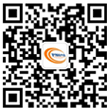 PMO大会微信公众号（主要发布PMO与项目管理实践）PMO大会微信公众号（主要发布PMO与项目管理实践）PMO大会微信公众号（主要发布PMO与项目管理实践）